Name: _____________________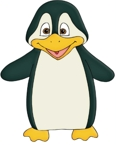 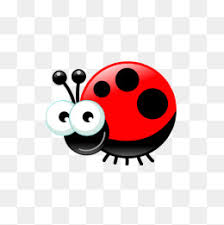 Wochenplanfür die Hausarbeit18.3.20 – 20.3.20DatumAufgabeMatheFlex und Flo (gelb):S. 13,14,15Schreibe die 2er, 5er und 10er Aufgaben auf einen Zettel.Übe die 2er-, 5er- und 10er-Reihe auswendig!Lass dich von deinen Eltern abfragen und übe die Reihe auch durcheinander!Gruppe Frau Beben (Flex und Flo gelb):S. 9,10,11,12Übe die 2er-Reihe!DeutschBearbeite 3 Seiten im „„“““““““Schönschreiben mit Fred Ferkel““““ (rote Mappe). Das Heftchen wird bewertet!!!!LesenArbeite 15 Minuten am Lies-Mal-Heft! Wenn dein Lies-Mal-Heft fertig ist, suche dir ein Buch und übe lesenDie gleichen Arbeitsaufträge gelten für Frau Bebens Gruppe.